The CASE MANAGERS and TEACHERS section contains information such as effective practices, compliance with the eight transition components, transition planning, and resources. This section is most appropriate for case managers, IEP coordinators, and special education teachers.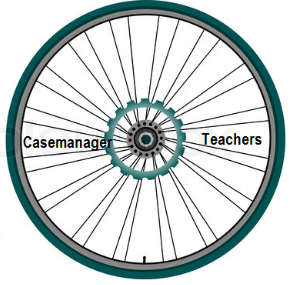 What’s New for Teachers and Case Managers ……………………..……………..…….  1Post School Outcomes (PSO 2.0) Data Collection…………….................……….…….  2Secondary Transition Compliance Standards ……….……………………………….….  8Flowchart of Transition IEP………………………………………………………………….11National Tools to Enhance Quality of Transition IEP’s…………...….………….……….13Case Studies for Three Student Examples…………………………………….………….14Transition Planning Examples………………………….………………………..………….20Age Appropriate Transition Assessment   ……………………………….….…………….23IEP Discussion Starters………………………….…………………………….…………….24Appropriate Post Secondary Goals and Examples……………………………………….27Summary of Performance (SOP) and Examples……………………………...………….29Present Levels and the Summary of Performance……………………..…..…………….33Diploma Credit Requirements and Essential Skills……..………………………..……….38FAQ update………………………….……………………………………….……………….392013 Legislative: Special Education and Transition- Summaries ………………….…..51Agency Partners for Serving Transitioning Youth ………………………………………53Oregon Community Resources…………………………………………………………….54Dropout Prevention and Reporting…………………………………………………………55TCN section – example of resources for case managers and teachers ………………57